Základní škola a Mateřská škola  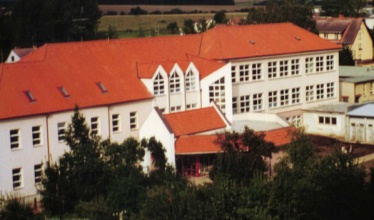 OPAŘANY  165příspěvková organizaceVÝROČNÍ  ZPRÁVA                   Školní rok  2013/2014Školní rok  2014/2015Školní rok  2015/2016Opařany 25.9. 2015Opařany 29.9. 2016Obsah:Charakteristika školy	22. Údaje o pracovnících škol	4          3. Přijímací řízení a další zařazení absolventů škol	54. Výsledky výchovy a jejich další uplatnění	65. Další vzdělávání pedagogických pracovníků	76. EVVO                                                                                        87. Ročníkové práce                                                                      128. Projekty     2014                                                                       13   9. Akce školy – školní rok 2014/15                                             1310. Údaje o posledních výsledcích ČŠI	1411. Výroční zpráva o hospodaření školy za rok 2014	15Charakteristika školy1.1.Název školy Základní škola Opařany, od roku 2005/2006 Základní škola a Mateřská škola OpařanyÚplná adresa – 39161 Opařany 165Právní forma – příspěvková organizaceTelefonní spojení : 381287049, fax. 381287049, ŠJ – 381287470, MŠ – 381287615E-mail : reditel@zs.oparany.czIZO: 600064611IČO: 70890773Ředitel školy: Mgr. Jiří KravarZástupce ředitele: Mgr. Hedvika Dolejšová1.2. Název a adresa zřizovatele       Obec Opařany, 39161 Opařany 30 Poslední zařazení do sítě školČ.j. 17213/01-21, rozhodnutí ze dne 1.1.2001 s účinností od 1.1. 20011.4.Seznam pracovišť1.5.Součásti školy1.6. Typ školy      Úplná základní škola, celkem 9 tříd, spojené ročníky nejsouDochází ke spojování tříd na určité předměty v rámci úspor finančních prostředků.1.7. Spádový obvod školyOpařany a nejbližší okolí / Stádlec, Slavňovice, Řepeč, Olší, Hájky, Sítiny, Staré Sedlo, Srlín, Nové Dvory, Podboří, Oltyně, Skrýchov, Kášovice, Křída,Hodušín /1.8.  Materiálně technické zajištění školyMateriálně technické zajištění školy odpovídá provozu a potřebám školy. Učební pomůcky jsou nakupovány podle potřeby, fond učebnic je plánovitě obnovován a doplňován. Pro vyučování některých předmětů jsou k dispozici odborné učebny / chemie, fyziky, přírodopisu, 2 jazykové, žákovská kuchyňka, dílny, počítače 2 učebny, 2 tělocvičny /. Ve školním roce 2013/2014 byla obnovena  druhá počítačová učebna. Vše v  rámci EU peníze školám a z finančních prostředků zřizovatele byly obnoveny počítače v kancelářích. V roce 2014/2015 došlo k nákupu 2 kusů interaktivních tabulí. Interaktivní učebny jsou 1. – 4. třídě.Plně funkční jsou dvě počítačové učebny, do každé učebny je zaveden internet, dataprojektor a učitelé mají k dispozici notebook pro tvorbu DUM a přípravu na výuku.Ve školním roce 2015/16 byla zakoupena do 5. třídy interaktivní tabule, zaveden dataprojektor do haly v 1. patře.1.9. Školská rada      Školská rada byla zřízena 18.5.  má 9 členů.Schází se 2x do roka a schvaluje školní řád, výroční zprávu. Jsou ji předkládány i ostatní dokumenty školy.       Ve školním roce 2013/14 i nadále pokračuje práce ŠR.Ve školním roce 2015/16 došlo ke změně předsedy ŠR.1.10. Vzdělávací program školyVe všech třídách vyučujeme podle  programu „ Školní vzdělávací program pro základní vzdělávání“. Ve všech třídách byly plány splněny, hospitační činností nebyly shledány žádné závažné nedostatky. V roce 2013/14 byl přidán dodatek k ŠVP a pokračuje dále.V roce 2014/15 byl přidán dodatek k ŠVP – další cizí jazyk aj…V roce 2015/16 byl přidán dodatek k ŠVP – cvičení Čj, Pč…1.11. Individuálně integrovaní žáci podle druhu zdravotního postiženíVýuka těchto žáků probíhala podle individuálních plánů. Byla jim věnována individuální péče mimo vyučování – pí. učitelka Podlahová provádí reedukaci – 2 hodiny týdně. Do práce s integrovanými žáky se zapojuje také pí. Marie Dindová – logopedie.V MŠ byla vybudována logopedická učebna s přispěním části finančních prostředků z MŠMT.2.Údaje o pracovnících školy2.1. Přehled o zaměstnancích školy2.2. Kvalifikovanost pedagogických pracovníků ve školním roce 2012/13 se nemění.* DPS – doplňkové ped. studium2.3. Hospitační činnostPři hospitační činnosti v roce 2013/14 jsme se zaměřili na jazyky ( Aj a Nj ), Tv a ostatní podle hospitačního plánu. Během hospitací nebyly zjištěny žádné závažné nedostatky v práci pedagogických pracovníků. V dalších letech je třeba pokračovat.Je nutné více se zaměřit na jazyky, informatiku a zlepšit hospitační činnost ředitele i jeho zástupce.2.4.Věkové složení na jednotlivých pracovištích3. Přijímací řízení a další zařazení absolventů škol3.1. Zápis do 1. třídy* - jedna – odstěhovala Plzeň3.2. Zápis do MŠV roce 2014/2015  došlo k zateplení a výměně oken v MŠ.3.3. Absolventi školy a jejich další uplatnění 4.Výsledky výchovy a vzdělávání žáků4.1. Prospěch žáků 4.2. Chování žáků   4.3.Docházka žákůPřehled volitelných, nepovinných předmětů a zájmových útvarů.2015 / 165. Další vzdělávání pedagogických pracovníků* vzdělávací akce jsou většinou Tábor4.5. Způsob zařazení vzdělávací oblasti Výchova k volbě povoláníVýchova k volbě povolání byla integrována do Rv a Ov v 6. – 9. ročníku, dále do předmětu svět práce v  9. ročníku , výstava Vzdělání a řemeslo v  Č. Budějovicích . Výchovný poradce spolupracuje s Úřadem práce Tábor ( profesní testy, přednášky k volbě povolání, vyplňování přihlášek, zájmové testy ). Ve spolupráci se společností SCIO byl v 8.ročníku proveden výzkum studijních předpokladů žáků.Environmentální vzdělávání, výchova a osvěta (EVVO)dlouhodobý školní plánEVVO je nedílnou součástí našeho ŠVP, patří mezi naše priority. EVVO představuje jeden z klíčových preventivních nástrojů ochrany životního prostředí a jedním z prostředků k naplnění udržitelného rozvoje.Školní program EVVO● implementace aspektů životního prostředí a udržitelného rozvoje do jednotlivých předmětů● realizace průřezového tématu Environmentální výchova● volitelný předmět ekologická praktika ● účast na besedách a osvětových programech●  odborné exkurze, školní výlety●  výuka v terénu, poznávání okolního prostředí regionu●  zapojení do sítě škol zabývajících se ekologickou výchovou M.R.K.E.V.●  krátkodobé i dlouhodobé projekty – školní, celostátní, mezinárodní ●  organizování sběru nejrůznějších komodit●  prezentace činnosti●  spolupráce s obecním úřadem a dalšími organizacemi ●  další vzdělávání pedagogických pracovníkůPlnění programu enviromentální vzděláváníEnviromentální výchova je vhodně začleněna do jednotlivých učebních plánů 1. – 9. ročníku. Enviromentální výchova rovněž probíhala v rámci volitelného předmětu – ekologická praktika. Naše škola je zařazena do sítě škol zabývajících se ekologickou výchovou – M.R.K.E.V. – metodika a realizace komplexní ekologické výchovy. Jako škola zapojená v této síti soustavně usilujeme o kvalitní a trvale se zlepšující zařazení ekologické výchovy i do celkového života školy ve smyslu Státního programu EVVO. Podílíme se  na plnění projektů ekologického sdružení Tereza.Ochrana člověka za mimořádných situací je rozčleněna do výuky všech ročníků.Plnění programu environmentálního vzdělávání ve školním roce 2013/2014Naše škola má vypracovaný dlouhodobý školní plán EVVO / environmentální vzdělávání, výchova a osvěta /. Je nedílnou součástí  ŠVP a patří k našim prioritám.Přehled činnostiimplementace aspektů životního prostředí a udržitelného rozvoje do jednotlivých předmětůrealizace průřezového tématu Environmentální výchovavolitelný předmět ekologická praktika v 9. ročníkuúčast na besedách, osvětových programech, olympiádách, soutěžích – např. Recyklace        hrou – výjezdní program Recyklohraní, Přírodovědný klokan, Rybářská olympiáda,      výtvarné soutěže – Červen měsíc myslivosti a ochrany přírody, Obrázky pro Tondu apod.odborné exkurze, školní výlety, výstavy – výstava hub v Táboře, dobrodružná výprava       Mraveniště v Písku, Moravský kras, Zeměráj Kovářov, Střední rybářská škola Vodňany,      vodní elektrárna Písek apod.výuka v terénu, poznávání okolního prostředí regionuzapojení do sítě škol zabývajících se ekologickou výchovou M.R.K.E.V.členství v ekologickém sdružení Tereza, plnění  různých projektů tohoto sdružení účast v projektu Planeta Země 3000 zapojení do celosvětové akce Clean up the word – Ukliďme svět a do kampaně Minuta pro Zemi - úklid okolí školy, obce a lesa / Den Země / práce na školní zahradě, úklid okolí školypodpora zdravého životního stylu Ovoce do škol – 1.stupeň●  organizování sběru nejrůznějších komodit      Recyklohraní – sběr baterií, elektrospotřebičů, tonerů a cartridgí     Obaly bez obalu -  sběr nápojových kartonů      Věnuj počítač – využití starých počítačů pro charitativní účely     Pomáháme Kryštůfkovi – sběr víček od PET lahví●  prezentace činnosti na internetu a na nástěnkách●  spolupráce s obecním úřadem a dalšími organizacemi ●  další vzdělávání pedagogických pracovníkůKoordinátorka  EVVO: Hedvika DolejšováPlnění programu environmentálního vzdělávání ve školním roce 2014/2015EVVO / environmentální vzdělávání, výchova a osvěta / je nedílnou součástí našeho ŠVP, patří mezi naše priority. Máme  vypracovaný dlouhodobý školní plán EVVO. Environmentální vzdělávání představuje jeden z klíčových preventivních nástrojů ochrany životního prostředí a jedním z prostředků k naplnění udržitelného rozvoje.          Koordinátorka  EVVO: Hedvika DolejšováPřehled činnostizačlenění environmentálního vzdělávání do jednotlivých předmětůrealizace průřezového tématu Environmentální výchova předmět ekologická praktika v 8. ročníku – 1 hodina týdněúčast na besedách, osvětových programech, olympiádách, soutěžích -  Přírodovědný klokan, Rybářská olympiáda, Zelené školy, projekt Planeta Země 3000výtvarné soutěže –  Červen měsíc myslivosti a ochrany přírodyprojektové dny –  Jablíčkový den, Loučení s létem, Vítání podzimu, Zdravý den, Škola Zdravé 5, Party se Zdravou 5odborné exkurze, školní výlety, výstavy – Planetárium v Českých Budějovicích, Národní výstava českého strakatého skotu v Řepčivýuka v terénu, poznávání okolního prostředí regionu, vycházky do přírodyzapojení do sítě škol zabývajících se ekologickou výchovou M.R.K.E.V.členství v ekologickém sdružení Tereza, plnění  různých projektů tohoto sdružení zapojení do celosvětové akce Clean up the word – Ukliďme svět a do kampaně Minuta pro Zemi - úklid okolí školy, obce a lesa, zavěšení ptačích budek v lese  / Den Země / práce na školní zahradě, úklid okolí školypodpora zdravého životního stylu Ovoce do škol – 1.stupeň●  organizování sběru nejrůznějších komodit :     Recyklohraní – sběr baterií, elektrospotřebičů, tonerů a cartridgí     Věnuj počítač – využití starých počítačů pro charitativní účely     Věnuj mobil – využití starých mobilních telefonů pro charitativní účely     Pomáháme Kryštůfkovi – sběr víček od PET lahví●  prezentace činnosti na internetu a na nástěnkách●  spolupráce s obecním úřadem a dalšími organizacemi ●  další vzdělávání pedagogických pracovníkůPlnění programu environmentálního vzdělávání ve školním roce 2015 / 2016Environmentální vzdělávání, výchova a osvěta / EVVO / je nedílnou součástí našeho ŠVP, patří mezi naše priority. Máme  vypracovaný dlouhodobý školní plán EVVO..          Koordinátorka  EVVO: Hedvika DolejšováPřehled činnostizačlenění environmentálního vzdělávání do jednotlivých předmětůrealizace průřezového tématu Environmentální výchovaúčast na besedách, osvětových programech, olympiádách, soutěžích -  Přírodovědný klokan, Rybářská olympiáda – krajské kolo ve Vodňanech, projekt Planeta Země 3000,beseda Obnovitelné zdroje energie a úspory energie, Řekni, co ti chutná                      výtvarné soutěže – okresní i celorepublikovéprojektové dny, dlouhodobé projekty – Vítání podzimu, Recyklohraní, Globální problémy lidstva apod.odborné exkurze, školní výlety, výstavy – mobilní planetárium, Národní výstava českého strakatého skotu v Řepči, JE Temelín, Křižíkova elektrárna v Pískuvýuka v terénu, poznávání okolního prostředí regionu, vycházky do přírodyzapojení do sítě škol zabývajících se ekologickou výchovou M.R.K.E.V.členství v ekologickém sdružení Tereza, plnění různých projektů tohoto sdružení zapojení do celosvětové akce Clean up the word – Ukliďme svět, ukliďme Česko - úklid okolí školy, obce a lesa / Den Země / práce na školní zahradě, kompostování, úklid okolí školypodpora zdravého životního stylu Ovoce do škol – 1.stupeňtřídění odpadu●  organizování sběru nejrůznějších komodit :     Recyklohraní – sběr baterií, elektrospotřebičů, tonerů a cartridgí     Věnuj počítač – využití starých počítačů pro charitativní účely     Věnuj mobil – využití starých mobilních telefonů pro charitativní účely     Pomáháme Kryštůfkovi – sběr víček od PET lahví●  prezentace činnosti na internetu, nástěnkách, ve Zpravodaji obce●  spolupráce s obecním úřadem a dalšími organizacemi ●  další vzdělávání pedagogických pracovníkůRočníkové práce 9.třídy  -  2014 - 2015Ročníkové práce žáků 9.třídy 2015/2016Projekty 2013 - 2016Akce školy ve školních letech 2013 - 2016 Jsou k dispozici na stránkách školy – www.zs.oparany.cz7. Údaje o posledních výsledcích ČŠIVe školním roce 2009/2010  ( 15. – 19. 3 .) proběhla na naší škole inspekce.Závěry inspekce k nahlédnutí v ředitelně školy.Výroční zprávu zpracoval – ředitel školy – Mgr. Jiří Kravar ……………………………….ŠR schvaluje výroční zprávu ………………………………AdresaTřídyPočetžákůveškolnímroce12/1313/1414/1515/1616/1717/1818/19Budova ZŠOpařany 1659185184181183Budova MŠOpařany 238263555555ZŠ12/1313/1414/1515/1616/1717/1818/1919/2020/21Kapacita300300300300Žáci185184181183Třídy9999Ped.pr.13131313MŠ12/1313/1414/1515/1616/1717/1818/1919/2020/21Kapacita55555555Žáci63555555Třídy2222Ped.pr.4444ŠD 12/1313/1414/1515/1616/1717/1818/1919/2020/21Kapacita115115115115Žáci105106115115Třídy2222Ped.pr.2222ŠJ12/1313/1414/1515/1616/1717/1818/1919/2020/21Kapacita370370370370Strav.žáci190179176178Str.dospěl.907260100Zaměstn.3,63,63,63,6Vady                              Počet žáků                              Počet žáků                              Počet žáků                              Počet žáků2012/132013/142014/152015/162016/172017/182018/192019/20Mentálně postiženíSluchově postižení1111Zrakově postiženíS vadami řeči1122Tělesně postiženíS více vadamiz toho hluchoslepíS vývoj. poruchami učení a chování1211Celkem3444Pracoviště   Počet pracovníků - nepedag.   Počet pracovníků - nepedag.   Počet pracovníků - nepedag.Počet pracovníků nepedagogickýchPočet pracovníků nepedagogickýchPočet pracovníků nepedagogických2012/132013/142014/152015/162016/172017/182018/192019/202020/21ZŠ4/3,54/3,54/3,54/3,5MŠ1111ŠD000ŠJ4/3,64/3,64/3,64/3,6Celkem9/8,19/8,19/8,19/8,1PracovištěPočet pracovníků pedagogických a vychovatelůPočet pracovníků pedagogických a vychovatelůPočet pracovníků pedagogických a vychovatelůPočet pracovníků pedagogických a vychovatelůPočet pracovníků pedagogických a vychovatelů2012/132013/142014/152015/162016/172017/182018/192020/212021/22ZŠ13131313MŠ4,5444ŠD2222ŠJCelkem19,5191919Součást PO     Počet pedagogických pracovníků se vzděláním.     Počet pedagogických pracovníků se vzděláním.     Počet pedagogických pracovníků se vzděláním.     Počet pedagogických pracovníků se vzděláním.     Počet pedagogických pracovníků se vzděláním.SpŠVŠ - PFVŠ jiné+ DPS*ZŠ121ŠD, ŠK2MŠ22BakalářProvoz                             Průměrný věk                             Průměrný věk                             Průměrný věk                             Průměrný věk2012/132013/142014/152015/162016/172017/182018/192019/20MŠ46,447,94243ZŠ46,446,743,949Provozní51,548,648,537ŠD49,550Počet dětí u zápisuPočet odkladůPočet odkladůOčekávanýOčekávanýnavrženskutečnostpočet dětípočet tříd2012/1326442212013/14244419*12014/1529662312015/1621111912016/172017/182018/192019/202020/21RokPočet dětí u zápisuPočet přijatýchPočet přijatýchCelkemPolo.- 4 hod.Celoden.2012/131616162013/1415114152014/1516115162015/1616016162016/172017/182018/192019/202020/212021/22RokPočet celkemZ toho přijatých naZ toho přijatých naZ toho přijatých naGymnáz.SOŠ + mat.SOU2012/132041512013/14222202014/1519192015/16174852016/172017/182018/192019/202020/212021/22RokPočet žákůProspělo s vyznamen.ProspěloNeprospěloOpravky2012/131861117232013/141831166602014/1518110873002015/1618310871432016/172017/182018/192019/202020/212021/22Snížený st. Snížený st. 12/1313/1414/1515/1616/1717/1818/1919/2021/2222/23 2.stupeň222133.stupeň112/1313/1414/1515/1616/1717/1818/1919/2020/21Zameškané hodiny6824732197007 977z toho neomluvené8173Průměr na třídu7588131077886DisponibilníNepovinné předmětyZájmové útvaryKroužek florbaluZkusíme to anglickyLogopedieKeramickýCvičení z česk.jazykaTanec12/1313/1414/1515/1616/1717/1818/1919/20Počet vzdělávacích akcí20241528Počet účastníků1111918*Vzdělávací instituceSSS TáborPed. centrum Č.Bud.Ped. centrum PrahaUK PrahaFEK ZČU PlzeňSVIS PrachaticeINFRA - Havl. BrodJméno a příjmeníNázev ročníkové práceVedoucí práceBorůvková TerezaPopulární hudbaPodlahová JanaBřicháček tomášParamatry počítačeKocourek JanDoubek PetrMotokrosKocourek JanHeřmánková PetraKoněMáchová LenkaHořejší MichalEnduroKocourek JanHořejší MonikaNěmecký ovčákMáchová LenkaKopec OndřejHistorie válečných ponorekDolejšová HedvikaMarešová Lenka DrogyKravarová MarieMíka OndřejRoboty a manipulátoryKocourek JanMrzenová LeonaCheerleadingKocourková DarinaNáprava MarcelMotocykly HondaKocourek JanNovotný PetrSpalovací motoryKocourek JanPetr JanZávodní cyklistikaKocourková DarinaPokorný  MarekCross - countryKocourek JanRatajová NatálieFotbalKocourková DarinaRytíř JiříPosilováníKravar JiříSvoboda TomášVývoj BMWKocourek JanŤoupal JosefPočítačové hryKocourek JanVorel Václav2.světová válkaDolejšová HedvikaJméno a příjmeníNázev ročníkové práceVedoucí práceBečkovský PavelMMAKravar JiříBuchcar RomanAC Sparta PrahaKravar JiříCikán MatoušAutobus Karosa LC956/….Hodinová JitkaHořejší JiříSPSVD JistebniceKocourková DarinaHořejší JosefČs.legionáři v 1.sv.válceDolejšová HedvikaHousková ŠárkaSebepoškozováníKravarová MarieKolář JanChov králíka domácíhoMáchová LenkaKratochvílová LenkaČeský fousekMáchová LenkaMatějček TomášMorče domácíMáchová LenkaMatyšová EvaChov koníMáchová LenkaPospíšilová JanaBoxerMáchová LenkaSüsmilich KryštofFlorbalKocourková DarinaSüsmilichová VeronikaAndulkyMáchová LenkaSůva VojtěchSložení počítačeHodinová JitkaSvobodová ZuzanaSociální sítěKravarová MarieSzabóová MonikaKočkovité šelmyMáchová LenkaZahradník MartinŘečtí bohovéDolejšová HedvikaVýroční zpráva o hospodaření za rok 2013Výroční zpráva o hospodaření za rok 2013Základní škola a Mateřská škola Opařany.Základní škola a Mateřská škola Opařany.Výnosy:15 122 679,13 z toho:stravné909 275,50školné v MŠ125 150,00poplatky ve ŠD60 425,00úroky z účtu244,83sponzorský dar0příspěvek zřizovatele2 000 000 příspěvek kraj11 156 000  dotace pro 1. třídu0ostatní výnosy60 618,00EU peníze školám359 493,80Hospodářská činnost451 472,00Náklady:14 964 053,96z toho:mzdy a OON8 101 000,00odvody z mezd2 750 116,00odvody FKSP                                         73 293,00ONIV252 191,00EU peníze školám321 998,00ostatní provoz školy3 046 823,58  Hospodářská činnost418 632,38ZŠ a MŠ Opařany je příspěvkovou organizací zřizovanou obcí. Součástí školy je MŠ, ŠD, ŠK, ŠJ, a školní výdejna v MŠ.V roce 2013 do září navštěvovalo školu 185 žáků, MŠ 63 dětí, ŠD 70 žáků, ŠK 40 žáků, ŠJ poskytovala stravu 190 žákům a 90 dospělým. Od září – 184 žáků, MŠ 55 dětí, ŠD 65 žáků, ŠK 41 žáků, ŠJ 179 žáků a 117 dospělých.ZŠ a MŠ Opařany je příspěvkovou organizací zřizovanou obcí. Součástí školy je MŠ, ŠD, ŠK, ŠJ, a školní výdejna v MŠ.V roce 2013 do září navštěvovalo školu 185 žáků, MŠ 63 dětí, ŠD 70 žáků, ŠK 40 žáků, ŠJ poskytovala stravu 190 žákům a 90 dospělým. Od září – 184 žáků, MŠ 55 dětí, ŠD 65 žáků, ŠK 41 žáků, ŠJ 179 žáků a 117 dospělých.ZŠ a MŠ Opařany je příspěvkovou organizací zřizovanou obcí. Součástí školy je MŠ, ŠD, ŠK, ŠJ, a školní výdejna v MŠ.V roce 2013 do září navštěvovalo školu 185 žáků, MŠ 63 dětí, ŠD 70 žáků, ŠK 40 žáků, ŠJ poskytovala stravu 190 žákům a 90 dospělým. Od září – 184 žáků, MŠ 55 dětí, ŠD 65 žáků, ŠK 41 žáků, ŠJ 179 žáků a 117 dospělých.ZŠ a MŠ Opařany je příspěvkovou organizací zřizovanou obcí. Součástí školy je MŠ, ŠD, ŠK, ŠJ, a školní výdejna v MŠ.V roce 2013 do září navštěvovalo školu 185 žáků, MŠ 63 dětí, ŠD 70 žáků, ŠK 40 žáků, ŠJ poskytovala stravu 190 žákům a 90 dospělým. Od září – 184 žáků, MŠ 55 dětí, ŠD 65 žáků, ŠK 41 žáků, ŠJ 179 žáků a 117 dospělých.ZŠ a MŠ Opařany je příspěvkovou organizací zřizovanou obcí. Součástí školy je MŠ, ŠD, ŠK, ŠJ, a školní výdejna v MŠ.V roce 2013 do září navštěvovalo školu 185 žáků, MŠ 63 dětí, ŠD 70 žáků, ŠK 40 žáků, ŠJ poskytovala stravu 190 žákům a 90 dospělým. Od září – 184 žáků, MŠ 55 dětí, ŠD 65 žáků, ŠK 41 žáků, ŠJ 179 žáků a 117 dospělých.Hospodářský výsledek je 158.625,17 KčV loňském roce jsme žádali Kraj o dvě dotace - sport a zařízení víceúčelové učebny. V loňském roce jsme žádali Kraj o dvě dotace - sport a zařízení víceúčelové učebny. V loňském roce jsme žádali Kraj o dvě dotace - sport a zařízení víceúčelové učebny. V loňském roce jsme žádali Kraj o dvě dotace - sport a zařízení víceúčelové učebny. V loňském roce jsme žádali Kraj o dvě dotace - sport a zařízení víceúčelové učebny. Výroční zpráva o hospodaření za rok 2014Výroční zpráva o hospodaření za rok 2014Základní škola a Mateřská škola Opařany.Základní škola a Mateřská škola Opařany.Výnosy:15 031 125,32 z toho:stravné911 002,50školné v MŠ111 400,00poplatky ve ŠD63 507,00úroky z účtu75,75sponzorský dar0příspěvek zřizovatele2 000 000,00 příspěvek kraj11 180 513,00  dotace pro 1. třídu0ostatní výnosy105 577,07SZIF, jčk granty186 942,00Hospodářská činnost472 108,00Náklady:14 994 671,37z toho:mzdy a OON8 293 808,00odvody z mezd2 799 958,00odvody FKSP                                        80 572,00ONIV271 569,00SZIF, jčk granty218 381,00ostatní provoz školy2 928 652,17Hospodářská činnost401 731,20ZŠ a MŠ Opařany je příspěvkovou organizací zřizovanou obcí. Součástí školy je MŠ, ŠD, ŠK, ŠJ, a školní výdejna v MŠ. Do června 2014 celkem 184, MŠ – 55, ŠD – 65, ŠK – 41, ŠJ – 179             a 117 dospělích. Od září celkem 181, MŠ 55, ŠD – 70, ŠK – 45, ŠJ 176 a 108 dospělích.ZŠ a MŠ Opařany je příspěvkovou organizací zřizovanou obcí. Součástí školy je MŠ, ŠD, ŠK, ŠJ, a školní výdejna v MŠ. Do června 2014 celkem 184, MŠ – 55, ŠD – 65, ŠK – 41, ŠJ – 179             a 117 dospělích. Od září celkem 181, MŠ 55, ŠD – 70, ŠK – 45, ŠJ 176 a 108 dospělích.ZŠ a MŠ Opařany je příspěvkovou organizací zřizovanou obcí. Součástí školy je MŠ, ŠD, ŠK, ŠJ, a školní výdejna v MŠ. Do června 2014 celkem 184, MŠ – 55, ŠD – 65, ŠK – 41, ŠJ – 179             a 117 dospělích. Od září celkem 181, MŠ 55, ŠD – 70, ŠK – 45, ŠJ 176 a 108 dospělích.ZŠ a MŠ Opařany je příspěvkovou organizací zřizovanou obcí. Součástí školy je MŠ, ŠD, ŠK, ŠJ, a školní výdejna v MŠ. Do června 2014 celkem 184, MŠ – 55, ŠD – 65, ŠK – 41, ŠJ – 179             a 117 dospělích. Od září celkem 181, MŠ 55, ŠD – 70, ŠK – 45, ŠJ 176 a 108 dospělích.ZŠ a MŠ Opařany je příspěvkovou organizací zřizovanou obcí. Součástí školy je MŠ, ŠD, ŠK, ŠJ, a školní výdejna v MŠ. Do června 2014 celkem 184, MŠ – 55, ŠD – 65, ŠK – 41, ŠJ – 179             a 117 dospělích. Od září celkem 181, MŠ 55, ŠD – 70, ŠK – 45, ŠJ 176 a 108 dospělích.Hospodářský výsledek je 36.453,95 KčVýroční zpráva o hospodaření za rok 2015Výroční zpráva o hospodaření za rok 2015Základní škola a Mateřská škola Opařany.Základní škola a Mateřská škola Opařany.Výnosy:14 984 498,87 z toho:stravné 855 943,00školné v MŠ104 900,00poplatky ve ŠD64 125,00úroky z účtu24,87sponzorský dar0příspěvek zřizovatele2 000 000,00 příspěvek kraj11 398 417,00  dotace pro 1. třídu0ostatní výnosy88 668,00SZIF, jčk granty0,00Hospodářská činnost472 421,00Náklady:14 961 907,09z toho:mzdy a OON8 480 139,00odvody z mezd2 820 960,00odvody FKSP                                         82 954,00ONIV226 000,00SZIF, jčk granty0,00ostatní provoz školy2 909 683,43Hospodářská činnost442 170,66ZŠ a MŠ Opařany je příspěvkovou organizací zřizovanou obcí. Součástí školy je MŠ, ŠD, ŠK, ŠJ, a školní výdejna v MŠ.Hospodářský výsledek je 22.591,78 KčZŠ a MŠ Opařany je příspěvkovou organizací zřizovanou obcí. Součástí školy je MŠ, ŠD, ŠK, ŠJ, a školní výdejna v MŠ.Hospodářský výsledek je 22.591,78 KčZŠ a MŠ Opařany je příspěvkovou organizací zřizovanou obcí. Součástí školy je MŠ, ŠD, ŠK, ŠJ, a školní výdejna v MŠ.Hospodářský výsledek je 22.591,78 KčZŠ a MŠ Opařany je příspěvkovou organizací zřizovanou obcí. Součástí školy je MŠ, ŠD, ŠK, ŠJ, a školní výdejna v MŠ.Hospodářský výsledek je 22.591,78 Kč